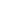 APPLICATION FORM 2 - IndividualsSECTION 1: Personal Details (Tick appropriate boxes where appropriate)Applicant: Parent		Guardian	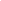 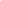 Surname: ………………………………………………..........	Names: ………………………………………………………NIN: …………………………………………Telephone :………………………… Email: …………………………………………Address: ……………………………………………………………	District: ………………………………………………………Marital status:  (Please tick as appropriate)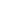 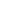 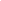 Single		Married	In a relationship	Separated	Divorced 	Widow (er)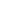 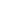 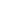 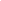 Number of Children: …………… (Please indicate as appropriate)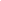  In Household		Below 18 years old		Above 18 years old		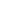 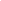 Details of monthly income:Personal: ……………………………………. 	Spouse/Partner: ……………………………………………………………….Monthly personal and household expenditure (Approx.)……………………………………………………………Employment Status: (Please tick as appropriate)Full time Employment		Casual Worker 	Part-time Work	Unemployed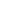 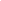 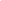 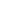 Self-employedEmploying Organization: (If applicable) ………………………………………………………………………………………SECTION 2:Particulars of request: (tick as appropriate)Education		Health			Others 	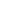 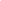 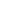 Please provide explanation for the request:…………………………………………………………………………………………………………………………………………………….…………………………………………………………………………………………………………………………………………………….…………………………………………………………………………………………………………………………………………………….…………………………………………………………………………………………………………………………………………………….Indicate if you have sought assistance from other Ministries/Agencies	Yes		No	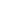 If yes, provide name of ministries/agencies…………………………………………………………………………………………………………………………………………………….If No, Explain…………………………………………………………………………………………………………………………………………………….…………………………………………………………………………………………………………………………………………………….Please provide necessary documents as appropriate in support of requestSECTION 3:  Beneficiary (Provide details of (child/children) for assistance under the CSFChild 1: Surname: …………………………………		Child 2: Surname …………………………………….Names: …………………………………………………		Names: …………………………………………………….NIN: ……………………………………………………..		NIN:  …………..................................................D.O.B: …………………………………………………….		D.O.B: ………………………………………………………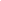 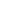 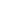 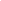  Living In	Living with Relatives			Living In	Living with Relatives	Physical Address: ………………………………………		Physical Address: …………………………………….District: …………………………………………………… 		District: …………………………………………………….School: ………………………………………………………		School: ………………………………………………………Class: ………………………………………………………….		Class: …………………………………………………………Signature of Applicant: ………………………………………	Date: ………………………………………………ADVISORY: (In the event that the Board has knowledge of or receives information that applicant has not made frank and truthful disclosure, the Board reserves the right not to approve the application for assistance under the Children Special Fund)------------------------------------------------------------------------------------------------Please return completed form to: 	Children Special Fund Secretariat, Room 202,Second Floor Unity House, Block C